Администрация городского округа город Бор Нижегородской областиПОСТАНОВЛЕНИЕОт 17.12.2021                                                                                                      № 6462О подготовке проекта планировки и межевания территории, расположенной в городском округе г. Бор к д. Линдо-Усад (Кантауровский сельсовет)В соответствии со статьями 41-46 Градостроительного кодекса Российской Федерации и в связи с обращением ООО «Волгогаз» от 09.12.2021 №2409-7 администрация городского округа г. Бор постановляет:1. Разрешить ООО «Волгогаз» за счет собственных средств подготовку проекта планировки и межевания территории, расположенной в городском округе г. Бор к д. Линдо-Усад (Кантауровский сельсовет), в соответствии с прилагаемой схемой границ территории, разрабатываемый для целей строительства распределительных газопроводов высокого и низкого давлений д.Линдо-Усад Кантауровского с/с городского округа г. Бор Нижегородской области.2. Утвердить прилагаемые Градостроительное задание № 25/21 и Задание на выполнение инженерных изысканий для подготовки проекта планировки и межевания территории.3. Представить в администрацию городского округа город Бор Нижегородской области проект планировки и межевания территории не позднее одного года со дня издания настоящего постановления.4. Общему отделу администрации городского округа г. Бор (Е.А.Копцова) обеспечить опубликование настоящего постановления в газете «БОР сегодня» и размещение на сайте www.borcity.ru.Глава местного самоуправления                                                        А.В. БоровскийН.Н. Жукова, 2-30-69                                                                                                                                                                                     ПРИЛОЖЕНИЕ                                                                                                                                                                                  к постановлению администрации                                                                                                                                                                                    городского округа город Бор                                                                                                                                                                                  Нижегородской области                                                                                                                                                                                  От 17.12.2021 № 6462  Схема границ территории 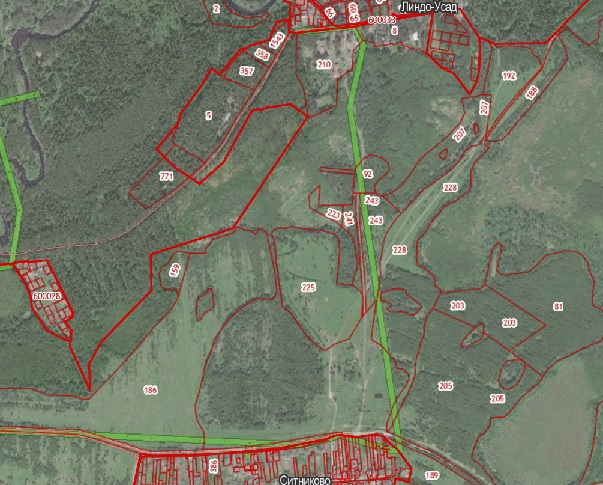               Условные обозначения              - граница  проекта планировки и межевания территории, расположенной в городском округе г. Бор к д. Линдо-Усад (Кантауровский сельсовет)Заказчик: ООО «Волгогаз»